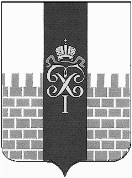 МЕСТНАЯ АДМИНИСТРАЦИЯ МУНИЦИПАЛЬНОГО ОБРАЗОВАНИЯ ГОРОД ПЕТЕРГОФ___________________________________________________________________________ПОСТАНОВЛЕНИЕОт «_29____» ___04_______ 2016 г.	                                                        № 32___       В соответствии с Бюджетным кодексом Российской Федерации и Постановлением местной администрации муниципального образования город Петергоф № 150 от 26.09.2013 года «Об утверждении Положения о Порядке разработки, реализации и оценки эффективности муниципальных программ и о Порядке разработки и реализации  ведомственных целевых программ и планов по непрограммным расходам местного бюджета МО  г. Петергоф» местная администрация муниципального образования город Петергоф.                                                            ПОСТАНОВЛЯЕТ:	1. Внести изменения в Постановление местной администрации муниципального образования город Петергоф от 31.12.2015г. №233«Об утверждении ведомственной целевой программы мероприятий, направленной на решение вопроса местного значения «Устройство и ремонт искусственных неровностей на проездах и въездах на придомовых и дворовых территориях» на 2016 год (далее Постановление) изложив приложение №1 к Постановлению согласно приложению к настоящему Постановлению.  	2.  Постановление вступает в силу с момента обнародования.	3.  Контроль за исполнением настоящего постановления оставляю за собой.     Глава местной администрации     муниципального образования город Петергоф                          А.В. ШифманПриложение  к Постановлению МА МО город Петергоф от_____________2016г. № __Согласовано                                                                                                             УтвержденоГлава МО г. Петергоф, исполняющий обязанности                                                                                   Глава МА МО г. ПетергофПредседателя МС МО г. Петергоф                                                                 /Шифман А.В./______________/Барышников М.И./                                                                                                                                                                                                                       29.04.2016г..                                                                      29.04.2016г.ВЕДОМСТВЕННАЯ ЦЕЛЕВАЯ   ПРОГРАММАмероприятий, направленная на решение вопроса местного значения «Устройство и ремонт искусственных неровностей на проездах и въездах на придомовых и дворовых территориях на 2016 год» Цели и задачи программы:- повышение уровня благоустройства территории муниципального образования;- создание благоприятных условий для проживания населения.- обеспечение безопасности пешеходов на внутридворовых территорияхЗаказчик программы (ответственный исполнитель):Местная администрация Муниципального образования город ПетергофОтдел городского хозяйства Местной администрации Муниципального образования город Петергоф.Ожидаемые конечные результаты реализации целевой программы: Установка новых искусственных неровностей - 11 шт.(34,5 пог.м) Ремонт искусственных неровностей -  19 шт. (50,25 пог.м)Сроки реализации целевой программы: II-IV кварталы 2016 годаПеречень мероприятий целевой программы, ожидаемые конечные результаты реализации и необходимый объём финансирования:Приложения : №1.Расчет стоимости установки новых ИН. №2. Расчет стоимости ремонта ранее установленных ИНПриложение  № 1 к ведомственной целевой программе                                                                    		Утверждаю                    	Глава местной администрациимуниципального образованиягород Петергоф_____________А.В.Шифман                                                                                                                                29.04.2016 г.Расчет стоимости установки новых ИН(изготовления, доставки и монтажа искусственных неровностей) по адресам:г. Петергоф, Бульвар Разведчика, 6/4, Бульвар Красных Курсантов, д.69,                               ул. Озерковая д.29; ул. Никольская д.2 д.4; ул. Путешественника Козлова д.10;                ул. Путешественника Козлова д.12; ул. Халтурина д.5А (у ТП).  Главный специалист отдела городского хозяйства местной администрации МО г. Петергоф                                                                                                                                               Ахметов. И.Н                 Приложение  № 2 к ведомственной целевой программе                                                                    		Утверждаю                    	Глава местной администрациимуниципального образованиягород Петергоф_____________А.В.Шифман                                                                                                   «         »_____________2016 г.Расчет стоимостиремонта ранее установленных индивидуальных искусственных неровностей по адресам: г. Петергоф, ул. Жарновецкого, д.8; ул. Халтурина, д.15; ул. Суворовская, 3/10;  Бобыльская дорога, 59; ул.Озерковая, д.53/1;  Ропшинское ш., д,2 д.4;  Гостилицкое ш, д.21, корп 1;  Эрлеровский б-р, д22;  Санкт-Петербургский пр., 54,56,58 на въезде во двор;  ул. Озерковая  д.21;  ул. Шахматова  д.14; проезд от д.23/1 по Гостилицкому шоссе до д.2/13 по ул.Чебышевской ; ул. Михайловская  д.7, ул. Озерковая д.23;ул.Шахматова д.16 корп.3; ул. Константиновская д.10; ул. Братьев Горкушенко д.9; Эрлеровский бульвар д.18;Главный специалист ОГХ                                                                                                                                               Ахметов. И.НО внесении изменений в постановление местной администрации муниципального образования город Петергоф от 31.12.2015г. №233 «Об утверждении ведомственной целевой программы мероприятий, направленной на решение вопроса местного значения «Устройство и ремонт искусственных неровностей на проездах и въездах на придомовых и дворовых территориях» на 2016 год№п/пНаименование мероприятияОжидаемые конечные результатыОжидаемые конечные результатыСрок исполнения мероприятияНеобходимый объем финансирования, (тыс. руб.)№п/пНаименование мероприятияЕдиница измеренияКол-воСрок исполнения мероприятияНеобходимый объем финансирования, (тыс. руб.)Установка новых искусственных неровностейУстановка новых искусственных неровностейУстановка новых искусственных неровностейУстановка новых искусственных неровностейУстановка новых искусственных неровностейУстановка новых искусственных неровностей1Установка новых искусственных неровностейшт./пог.м11/34,52-3квартал     195,0      II. Ремонт ранее установленных искусственных неровностей.      II. Ремонт ранее установленных искусственных неровностей.      II. Ремонт ранее установленных искусственных неровностей.      II. Ремонт ранее установленных искусственных неровностей.      II. Ремонт ранее установленных искусственных неровностей.      II. Ремонт ранее установленных искусственных неровностей.1Ремонт искусственных неровностей        шт/пог.м19/50,252-3 квартал       296,4Всего по разделам       491,4№ п.пНаименование работНаименование работСтоимость единицы по данным мониторинга, руб. Стоимость единицы по данным мониторинга, руб. Единица изм.Единица изм.Единица изм.КоличествоКоличествоКоличество Стоимость, руб.1223344455561.Бульвар Разведчика, 6/4   (2 шт по 3м)1.Бульвар Разведчика, 6/4   (2 шт по 3м)1.Бульвар Разведчика, 6/4   (2 шт по 3м)1.Бульвар Разведчика, 6/4   (2 шт по 3м)1.Бульвар Разведчика, 6/4   (2 шт по 3м)1.Бульвар Разведчика, 6/4   (2 шт по 3м)1.Бульвар Разведчика, 6/4   (2 шт по 3м)1.Бульвар Разведчика, 6/4   (2 шт по 3м)1.Бульвар Разведчика, 6/4   (2 шт по 3м)1.Бульвар Разведчика, 6/4   (2 шт по 3м)1.Бульвар Разведчика, 6/4   (2 шт по 3м)1.Бульвар Разведчика, 6/4   (2 шт по 3м)Средний сегмент с доставкой, установкой, включая крепеж.Средний сегмент с доставкой, установкой, включая крепеж.    5155,16    5155,16пог. мпог. м5          5          5          5          25775,80Концевой сегмент с доставкой, установкой, включая крепеж.Концевой сегмент с доставкой, установкой, включая крепеж.8272,728272,72    пог. м    пог. м11118272,72ИтогоИтого34048,522.Бульвар Красных Курсантов, д.69   ( 1 шт по 3м)2.Бульвар Красных Курсантов, д.69   ( 1 шт по 3м)2.Бульвар Красных Курсантов, д.69   ( 1 шт по 3м)2.Бульвар Красных Курсантов, д.69   ( 1 шт по 3м)2.Бульвар Красных Курсантов, д.69   ( 1 шт по 3м)2.Бульвар Красных Курсантов, д.69   ( 1 шт по 3м)2.Бульвар Красных Курсантов, д.69   ( 1 шт по 3м)2.Бульвар Красных Курсантов, д.69   ( 1 шт по 3м)2.Бульвар Красных Курсантов, д.69   ( 1 шт по 3м)2.Бульвар Красных Курсантов, д.69   ( 1 шт по 3м)2.Бульвар Красных Курсантов, д.69   ( 1 шт по 3м)2.Бульвар Красных Курсантов, д.69   ( 1 шт по 3м)     1.Средний сегмент с доставкой, установкой, включая крепеж.Средний сегмент с доставкой, установкой, включая крепеж.5155,165155,16пог. мпог. м2,52,52,52,512887,90     2.Концевой сегмент с доставкой, установкой, включая крепеж.Концевой сегмент с доставкой, установкой, включая крепеж.8272,728272,72   пог. м   пог. м0,50,50,50,54136,36ИтогоИтого    17024,263.ул.Озерковая д.29     (2 шт. по 3м)3.ул.Озерковая д.29     (2 шт. по 3м)3.ул.Озерковая д.29     (2 шт. по 3м)3.ул.Озерковая д.29     (2 шт. по 3м)3.ул.Озерковая д.29     (2 шт. по 3м)3.ул.Озерковая д.29     (2 шт. по 3м)3.ул.Озерковая д.29     (2 шт. по 3м)3.ул.Озерковая д.29     (2 шт. по 3м)3.ул.Озерковая д.29     (2 шт. по 3м)3.ул.Озерковая д.29     (2 шт. по 3м)3.ул.Озерковая д.29     (2 шт. по 3м)3.ул.Озерковая д.29     (2 шт. по 3м) 1.Средний сегмент с доставкой, установкой, включая крепеж.Средний сегмент с доставкой, установкой, включая крепеж.5155,165155,16пог.м пог.м 555525775,802.Концевой сегмент с доставкой, установкой, включая крепеж.Концевой сегмент с доставкой, установкой, включая крепеж.8272,728272,72пог. м пог. м пог. м         1        1        1     8272,72ИтогоИтого     34048,52                                    4.  ул. Никольская д.2 д.4 (2шт по 3,5м)                                    4.  ул. Никольская д.2 д.4 (2шт по 3,5м)                                    4.  ул. Никольская д.2 д.4 (2шт по 3,5м)                                    4.  ул. Никольская д.2 д.4 (2шт по 3,5м)                                    4.  ул. Никольская д.2 д.4 (2шт по 3,5м)                                    4.  ул. Никольская д.2 д.4 (2шт по 3,5м)                                    4.  ул. Никольская д.2 д.4 (2шт по 3,5м)                                    4.  ул. Никольская д.2 д.4 (2шт по 3,5м)                                    4.  ул. Никольская д.2 д.4 (2шт по 3,5м)                                    4.  ул. Никольская д.2 д.4 (2шт по 3,5м)                                    4.  ул. Никольская д.2 д.4 (2шт по 3,5м)                                    4.  ул. Никольская д.2 д.4 (2шт по 3,5м)1Средний сегмент с доставкой, установкой, включая крепеж.Средний сегмент с доставкой, установкой, включая крепеж.5155,165155,16пог. м                                                                                                            пог. м                                                                                                            6666    30930,962Концевой сегмент с доставкой, установкой, включая крепеж.Концевой сегмент с доставкой, установкой, включая крепеж.8272,728272,72пог. мпог. м1111    8272,72ИтогоИтого     39203,68                        5.ул. Путешественника Козлова д.10   (2 шт по 3м)                        5.ул. Путешественника Козлова д.10   (2 шт по 3м)                        5.ул. Путешественника Козлова д.10   (2 шт по 3м)                        5.ул. Путешественника Козлова д.10   (2 шт по 3м)                        5.ул. Путешественника Козлова д.10   (2 шт по 3м)                        5.ул. Путешественника Козлова д.10   (2 шт по 3м)                        5.ул. Путешественника Козлова д.10   (2 шт по 3м)                        5.ул. Путешественника Козлова д.10   (2 шт по 3м)                        5.ул. Путешественника Козлова д.10   (2 шт по 3м)                        5.ул. Путешественника Козлова д.10   (2 шт по 3м)                        5.ул. Путешественника Козлова д.10   (2 шт по 3м)                        5.ул. Путешественника Козлова д.10   (2 шт по 3м)Средний сегмент с доставкой, установкой, включая крепеж.Средний сегмент с доставкой, установкой, включая крепеж.5155,165155,16пог. мпог. мпог. м525775,8025775,80Концевой сегмент с доставкой, установкой, включая крепеж.Концевой сегмент с доставкой, установкой, включая крепеж.8272,728272,72    пог. м    пог. м    пог. м18272,728272,72ИтогоИтого34048,5234048,526.ул. Путешественника Козлова д.12   ( 1 шт по 3м)6.ул. Путешественника Козлова д.12   ( 1 шт по 3м)6.ул. Путешественника Козлова д.12   ( 1 шт по 3м)6.ул. Путешественника Козлова д.12   ( 1 шт по 3м)6.ул. Путешественника Козлова д.12   ( 1 шт по 3м)6.ул. Путешественника Козлова д.12   ( 1 шт по 3м)6.ул. Путешественника Козлова д.12   ( 1 шт по 3м)6.ул. Путешественника Козлова д.12   ( 1 шт по 3м)6.ул. Путешественника Козлова д.12   ( 1 шт по 3м)6.ул. Путешественника Козлова д.12   ( 1 шт по 3м)6.ул. Путешественника Козлова д.12   ( 1 шт по 3м)6.ул. Путешественника Козлова д.12   ( 1 шт по 3м)     1.     1.Средний сегмент с доставкой, установкой, включая крепеж.Средний сегмент с доставкой, установкой, включая крепеж.5155,165155,16пог.мпог.мпог.м2,512887,9012887,90     2.     2.Концевой сегмент с доставкой, установкой, включая крепеж.Концевой сегмент с доставкой, установкой, включая крепеж.8272,728272,72     пог.м     пог.м     пог.м0,54136,364136,36ИтогоИтого     17024,26     17024,26ул. Халтурина д.5А (у ТП) (1шт по 3,5м)ул. Халтурина д.5А (у ТП) (1шт по 3,5м)ул. Халтурина д.5А (у ТП) (1шт по 3,5м)ул. Халтурина д.5А (у ТП) (1шт по 3,5м)ул. Халтурина д.5А (у ТП) (1шт по 3,5м)ул. Халтурина д.5А (у ТП) (1шт по 3,5м)ул. Халтурина д.5А (у ТП) (1шт по 3,5м)ул. Халтурина д.5А (у ТП) (1шт по 3,5м)ул. Халтурина д.5А (у ТП) (1шт по 3,5м)ул. Халтурина д.5А (у ТП) (1шт по 3,5м)ул. Халтурина д.5А (у ТП) (1шт по 3,5м)ул. Халтурина д.5А (у ТП) (1шт по 3,5м)11Средний сегмент с доставкой, установкой, включая крепеж.Средний сегмент с доставкой, установкой, включая крепеж.5155,165155,16пог. мпог. мпог. м315465,4815465,4822Концевой сегмент с доставкой, установкой, включая крепеж.Концевой сегмент с доставкой, установкой, включая крепеж.8272,728272,72пог. мпог. мпог. м0,54136,364136,36Итого:Итого:      19601,84      19601,84Всего:Всего:      194999,60      194999,60№ п\пНаименование недостающего элемента. Наименование работНаименование недостающего элемента. Наименование работСтоимость пог.м, руб. Единица изм.Количествопог. м Стоимость, руб. Стоимость, руб.122345661.ул.Жарновецкого, д.81.ул.Жарновецкого, д.81.ул.Жарновецкого, д.81.ул.Жарновецкого, д.81.ул.Жарновецкого, д.81.ул.Жарновецкого, д.81.ул.Жарновецкого, д.81.ул.Жарновецкого, д.81.Средний сегмент с доставкой, установкой, включая крепежСредний сегмент с доставкой, установкой, включая крепеж5737,88п.м 15737,885737,882.ул. Халтурина, д.152.ул. Халтурина, д.152.ул. Халтурина, д.152.ул. Халтурина, д.152.ул. Халтурина, д.152.ул. Халтурина, д.152.ул. Халтурина, д.152.ул. Халтурина, д.151Средний сегмент с доставкой, установкой, включая крепежСредний сегмент с доставкой, установкой, включая крепеж5737,88п.м422951,5222951,523.ул. Суворовская, 3/103.ул. Суворовская, 3/103.ул. Суворовская, 3/103.ул. Суворовская, 3/103.ул. Суворовская, 3/103.ул. Суворовская, 3/103.ул. Суворовская, 3/103.ул. Суворовская, 3/10     1.Средний сегмент с доставкой, установкой, включая крепежСредний сегмент с доставкой, установкой, включая крепеж5737,88п.м 0,52868,942868,94	4.Бобыльская дорога, 59	4.Бобыльская дорога, 59	4.Бобыльская дорога, 59	4.Бобыльская дорога, 59	4.Бобыльская дорога, 59	4.Бобыльская дорога, 59	4.Бобыльская дорога, 59	4.Бобыльская дорога, 591Средний сегмент с доставкой, установкой, включая крепежСредний сегмент с доставкой, установкой, включая крепеж5737,88п. м1  5737,88  5737,885.ул.Озерковая, д.53/15.ул.Озерковая, д.53/15.ул.Озерковая, д.53/15.ул.Озерковая, д.53/15.ул.Озерковая, д.53/15.ул.Озерковая, д.53/15.ул.Озерковая, д.53/15.ул.Озерковая, д.53/11Средний сегмент с доставкой, установкой, включая крепежСредний сегмент с доставкой, установкой, включая крепеж5737,88п. м422951,5222951,522Концевой сегмент с доставкой, установкой, включая крепежКонцевой сегмент с доставкой, установкой, включая крепеж8672,72п. м0.252168,182168,18                                                  6.  Ропшинское ш.,  д.4.                                                  6.  Ропшинское ш.,  д.4.                                                  6.  Ропшинское ш.,  д.4.                                                  6.  Ропшинское ш.,  д.4.                                                  6.  Ропшинское ш.,  д.4.                                                  6.  Ропшинское ш.,  д.4.                                                  6.  Ропшинское ш.,  д.4.                                                  6.  Ропшинское ш.,  д.4.1Средний сегмент с доставкой, установкой, включая крепежСредний сегмент с доставкой, установкой, включая крепеж5737,88п. м 317213,6417213,642Концевой сегмент с доставкой, установкой, включая крепежКонцевой сегмент с доставкой, установкой, включая крепеж8672,72п. м0,252168,182168,187.Гостилицкое ш, д.21, к. 1  7.Гостилицкое ш, д.21, к. 1  7.Гостилицкое ш, д.21, к. 1  7.Гостилицкое ш, д.21, к. 1  7.Гостилицкое ш, д.21, к. 1  7.Гостилицкое ш, д.21, к. 1  7.Гостилицкое ш, д.21, к. 1  7.Гостилицкое ш, д.21, к. 1  1Средний сегмент с доставкой, установкой, включая крепежСредний сегмент с доставкой, установкой, включая крепеж5737,88     п. м2,514344,7014344,702Концевой сегмент с доставкой, установкой, включая крепежКонцевой сегмент с доставкой, установкой, включая крепеж8672,72п. м0,54336,364336,368.Эрлеровский бульвар., д228.Эрлеровский бульвар., д228.Эрлеровский бульвар., д228.Эрлеровский бульвар., д228.Эрлеровский бульвар., д228.Эрлеровский бульвар., д228.Эрлеровский бульвар., д228.Эрлеровский бульвар., д221Средний сегмент с доставкой, установкой, включая крепежСредний сегмент с доставкой, установкой, включая крепеж5737,88      п. м3,520082,5820082,589.Санкт-Петербургский пр., 54,56,58 на въезде во двор;  9.Санкт-Петербургский пр., 54,56,58 на въезде во двор;  9.Санкт-Петербургский пр., 54,56,58 на въезде во двор;  9.Санкт-Петербургский пр., 54,56,58 на въезде во двор;  9.Санкт-Петербургский пр., 54,56,58 на въезде во двор;  9.Санкт-Петербургский пр., 54,56,58 на въезде во двор;  9.Санкт-Петербургский пр., 54,56,58 на въезде во двор;  9.Санкт-Петербургский пр., 54,56,58 на въезде во двор;  1Средний сегмент с доставкой, установкой, включая крепежСредний сегмент с доставкой, установкой, включая крепеж5737,88п. м1,58606,828606,8210. ул.Озерковая , д.2110. ул.Озерковая , д.2110. ул.Озерковая , д.2110. ул.Озерковая , д.2110. ул.Озерковая , д.2110. ул.Озерковая , д.2110. ул.Озерковая , д.2110. ул.Озерковая , д.211Средний сегмент с доставкой, установкой, включая крепежСредний сегмент с доставкой, установкой, включая крепеж5737,88п. м211475,7611475,762Концевой сегмент с доставкой, установкой, включая крепеж.Концевой сегмент с доставкой, установкой, включая крепеж.8672,72п. м0,252168,182168,18	11. ул. Шахматова ,д.14	11. ул. Шахматова ,д.14	11. ул. Шахматова ,д.14	11. ул. Шахматова ,д.14	11. ул. Шахматова ,д.14	11. ул. Шахматова ,д.14	11. ул. Шахматова ,д.14	11. ул. Шахматова ,д.141Средний сегмент с доставкой, установкой, включая крепежСредний сегмент с доставкой, установкой, включая крепеж     5737,88п. м       8,5  48771,98  48771,982Концевой сегмент с доставкой, установкой, включая крепеж.Концевой сегмент с доставкой, установкой, включая крепеж.    8672,72п. м        0,5   4336,36   4336,3612. проезд от д.23/1 по Гостилицкому шоссе до д.2/13 по ул.Чебышевской12. проезд от д.23/1 по Гостилицкому шоссе до д.2/13 по ул.Чебышевской12. проезд от д.23/1 по Гостилицкому шоссе до д.2/13 по ул.Чебышевской12. проезд от д.23/1 по Гостилицкому шоссе до д.2/13 по ул.Чебышевской12. проезд от д.23/1 по Гостилицкому шоссе до д.2/13 по ул.Чебышевской12. проезд от д.23/1 по Гостилицкому шоссе до д.2/13 по ул.Чебышевской12. проезд от д.23/1 по Гостилицкому шоссе до д.2/13 по ул.Чебышевской12. проезд от д.23/1 по Гостилицкому шоссе до д.2/13 по ул.Чебышевской1Средний сегмент с доставкой, установкой, включая крепежСредний сегмент с доставкой, установкой, включая крепеж     5737,88п. м          15737,885737,882Концевой сегмент с доставкой, установкой, включая крепежКонцевой сегмент с доставкой, установкой, включая крепеж     8672,72п. м      0,252168,182168,18                 13.  ул. Михайловская д.7                 13.  ул. Михайловская д.7                 13.  ул. Михайловская д.7                 13.  ул. Михайловская д.7                 13.  ул. Михайловская д.7                 13.  ул. Михайловская д.7                 13.  ул. Михайловская д.7                 13.  ул. Михайловская д.71Средний сегмент с доставкой, установкой, включая крепежСредний сегмент с доставкой, установкой, включая крепеж    5737,88п. м            1,05737,885737,88               14.  ул. Озерковая ул., д.23               14.  ул. Озерковая ул., д.23               14.  ул. Озерковая ул., д.23               14.  ул. Озерковая ул., д.23               14.  ул. Озерковая ул., д.23               14.  ул. Озерковая ул., д.23               14.  ул. Озерковая ул., д.23               14.  ул. Озерковая ул., д.231Средний сегмент с доставкой, установкой, включая крепежСредний сегмент с доставкой, установкой, включая крепеж     5737,88    п. м422951,5222951,52                                                              15.  Ропшинское ш.,  д.2                                                              15.  Ропшинское ш.,  д.2                                                              15.  Ропшинское ш.,  д.2                                                              15.  Ропшинское ш.,  д.2                                                              15.  Ропшинское ш.,  д.2                                                              15.  Ропшинское ш.,  д.2                                                              15.  Ропшинское ш.,  д.2                                                              15.  Ропшинское ш.,  д.21Средний сегмент с доставкой, установкой, включая крепежСредний сегмент с доставкой, установкой, включая крепеж5737,88п. м 317213,6417213,642Концевой сегмент с доставкой, установкой, включая крепежКонцевой сегмент с доставкой, установкой, включая крепеж8672,72п. м0,252168,182168,18                                          16.ул.Шахматова д.16 корп.3                                          16.ул.Шахматова д.16 корп.3                                          16.ул.Шахматова д.16 корп.3                                          16.ул.Шахматова д.16 корп.3                                          16.ул.Шахматова д.16 корп.3                                          16.ул.Шахматова д.16 корп.3                                          16.ул.Шахматова д.16 корп.3                                          16.ул.Шахматова д.16 корп.31.1.Средний сегмент с доставкой, установкой, включая крепеж5737,88п.м 3,53,520082,5817.ул. Константиновская д.1017.ул. Константиновская д.1017.ул. Константиновская д.1017.ул. Константиновская д.1017.ул. Константиновская д.1017.ул. Константиновская д.1017.ул. Константиновская д.1017.ул. Константиновская д.10     1.     1.Средний сегмент с доставкой, установкой, включая крепеж5737,88п. м 3,03,017213,64                                       18.ул. Братьев Горкушенко, д.9                                       18.ул. Братьев Горкушенко, д.9                                       18.ул. Братьев Горкушенко, д.9                                       18.ул. Братьев Горкушенко, д.9                                       18.ул. Братьев Горкушенко, д.9                                       18.ул. Братьев Горкушенко, д.9                                       18.ул. Братьев Горкушенко, д.9                                       18.ул. Братьев Горкушенко, д.911Средний сегмент с доставкой, установкой, включая крепеж5737,88п. м0,50,5     2868,9422Концевой сегмент с доставкой, установкой, включая крепеж8672,72п. м0,250,25     2168,18                                             19.Эрлеровский бульвар д.18                                             19.Эрлеровский бульвар д.18                                             19.Эрлеровский бульвар д.18                                             19.Эрлеровский бульвар д.18                                             19.Эрлеровский бульвар д.18                                             19.Эрлеровский бульвар д.18                                             19.Эрлеровский бульвар д.18                                             19.Эрлеровский бульвар д.1822Концевой сегмент с доставкой, установкой, включая крепеж8672,72п. м0.250.252168,18Итого:Итого:Итого:Итого:Итого:296399,28